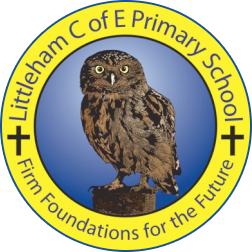 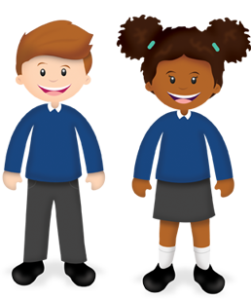 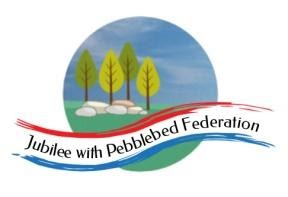 Year:Week beg:08/3/2021Lesson OneLesson TwoLesson ThreeLesson FourMondayMaths - Counting forwards and backwards in ones.- Distinguishing teen and ty numbers.- Addition facts with numbers up to 10.- Addition and subtraction to 20.- Count in 2s, 5s, 10s. - Double and halving numbers. - Recognise 2D and 3D shapes.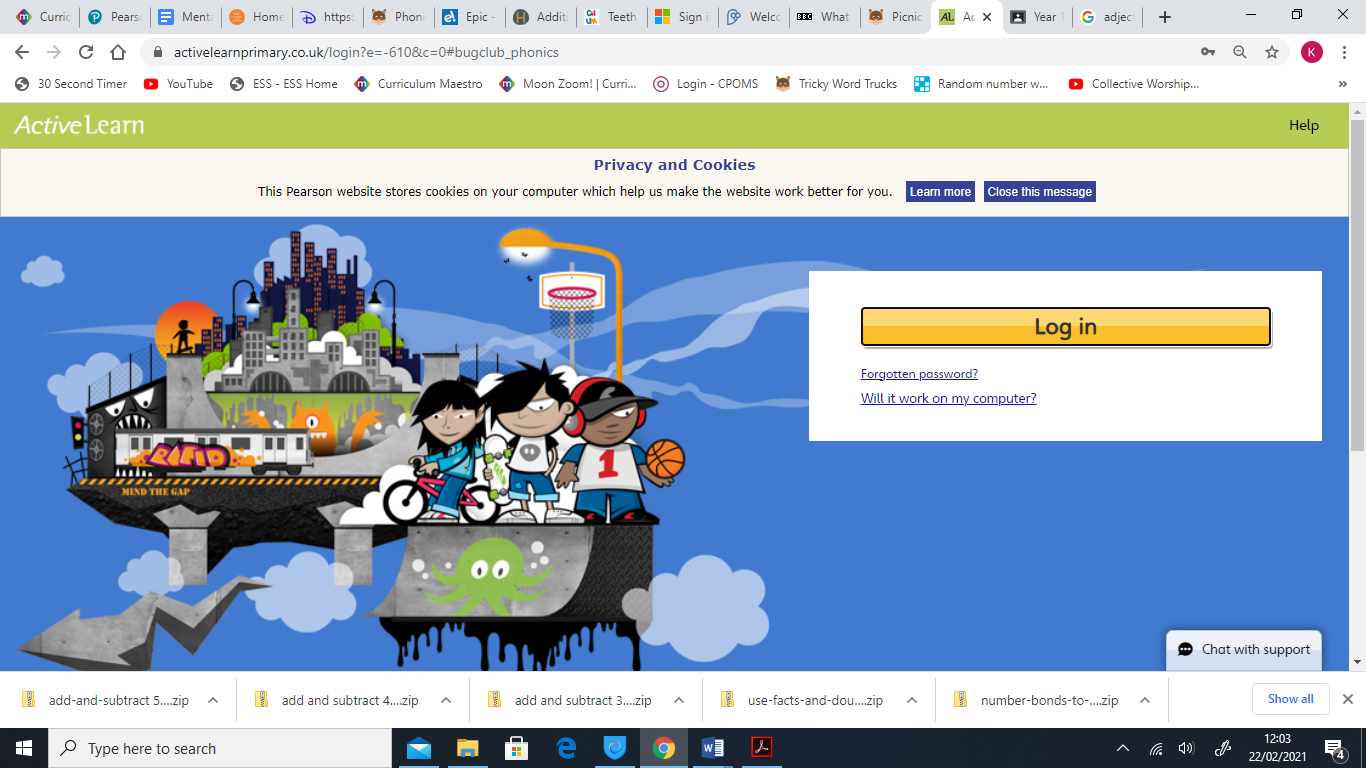 Phonics Recap of phase 3,4 and 5 sounds, all phase 3,4 and 5 tricky words and alien/real words.TuesdayMaths - Counting forwards and backwards in ones.- Distinguishing teen and ty numbers.- Addition facts with numbers up to 10.- Addition and subtraction to 20.- Count in 2s, 5s, 10s. - Double and halving numbers. - Recognise 2D and 3D shapes.Phonics Recap of phase 3,4 and 5 sounds, all phase 3,4 and 5 tricky words and alien/real words.WednesdayMaths - Counting forwards and backwards in ones.- Distinguishing teen and ty numbers.- Addition facts with numbers up to 10.- Addition and subtraction to 20.- Count in 2s, 5s, 10s. - Double and halving numbers. - Recognise 2D and 3D shapes.Phonics Recap of phase 3,4 and 5 sounds, all phase 3,4 and 5 tricky words and alien/real words.ThursdayMaths - Counting forwards and backwards in ones.- Distinguishing teen and ty numbers.- Addition facts with numbers up to 10.- Addition and subtraction to 20.- Count in 2s, 5s, 10s. - Double and halving numbers. - Recognise 2D and 3D shapes.Phonics Recap of phase 3,4 and 5 sounds, all phase 3,4 and 5 tricky words and alien/real words.FridayMaths - Counting forwards and backwards in ones.- Distinguishing teen and ty numbers.- Addition facts with numbers up to 10.- Addition and subtraction to 20.- Count in 2s, 5s, 10s. - Double and halving numbers. - Recognise 2D and 3D shapes.Phonics Recap of phase 3,4 and 5 sounds, all phase 3,4 and 5 tricky words and alien/real words.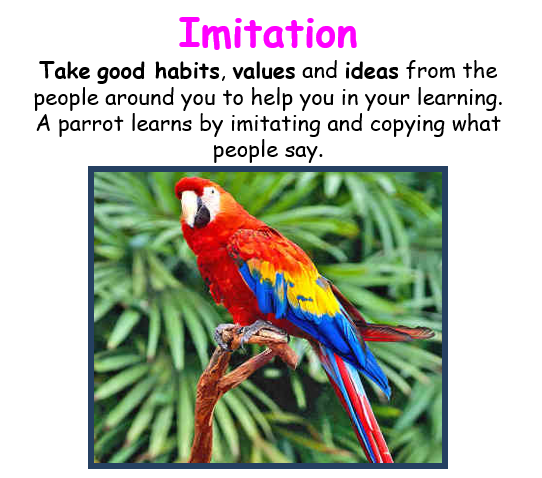 __________has behaved like a ‘Parrot’ at home by…..